Tijdens een controle bent u verplicht uw persoonsgegevens te verstrekken en om netjes mee te werken aan de controle. Bij verdere vragen bent u niet verplicht te antwoorden. U hoeft niet te verklaren wie, wat, waar, wanneer en waarom u iets gedaan heeft. Deze verklaring zal alleen maar tegen u gebruikt worden. In veel gevallen zal een tolk worden ingeschakeld. De tolk zal uitleggen voor welke overtredingen er een boete zal worden uitgeschreven. Er zal vervolgens een verklaring getekend moeten worden waarin u aangeeft schuld te bekennen. Hierdoor zal u de boete (en eventueel het rijverbod) accepteren. Het is dus erg belangrijk om deze gang van zaken in de gaten te houden als u achteraf bezwaar wilt voeren. Wij adviseren onze leden om direct te bellen met Transport In Nood in geval van een Deense controle die verstrekkende gevolgen lijkt te hebben. Wij zullen u op dat moment verder adviseren. Belangrijk: Zeg zo weinig mogelijk Beantwoord zo min mogelijk vragen Teken niets en bel ons voor advies als u de boete in bezwaar wilt nemen Mocht u toch willen tekenen, dan moet u van alles een kopie opvragen U kunt ons 24/7 bellen op +31 (0)6 430 638 66 als u aangehouden bent en u niet goed weet wat te doen. Wij zullen, samen met onze vertalers, zorgen dat u zo spoedig mogelijk weer op de weg zit. Download ook onze gratis App Legal Control, want met deze App kunt u zien waar de transportcontroles zijn in Europa.Transport in Nood BV
Flevolaan 27G
1382JX Weesp
Tel: +31-(0)6-13003027
E-mail: info@transportinnood.nl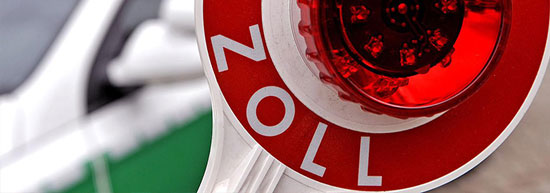 